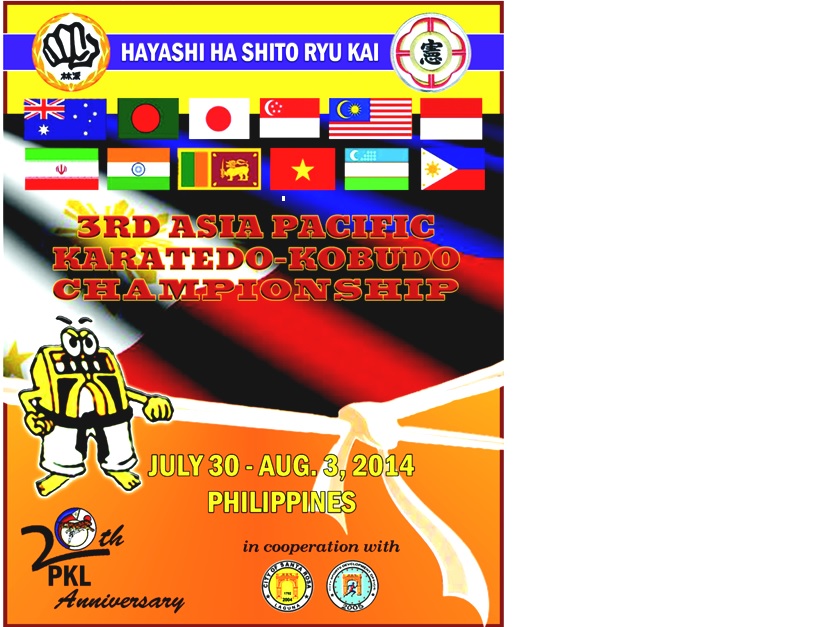 3RD ASIA PACIFIC HAYASHIHA SHITORYUKAIKARATEDO AND KOBUDO TOURNAMENT AND TRAINING CAMPOFFICIAL INVITATION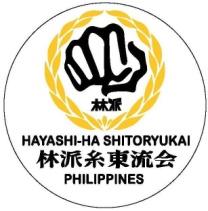 Philippine Karatedo LeagueHAYASHIHA SHITORYUKAI PHILIPPINESDear Colleagues,Greetings of Peace!The Hayashiha Shitoryukai Philippines and Philippine Karatedo League, official host of 3rd AsPac Hayashiha Shitoryukai Karatedo and Kobudo Tournament and Training Camp to be held on July 30-August 4, 2014 at Filinvest, Alabang, Muntinlupa City, PHILIPPINES.I feel glad and proud that our Hayashiha Shitoryukai Karate Family from different Asia Pacific Regions will gather in one big event this year.  We are sure to offer you a high quality tournament and seminar.We are looking forward to meet you all and having a wonderful time with you here in the PHILIPPINES.Thank you very much and God bless us all!Very truly yours,DAVY QUEANO AQUINOCountry HeadHayashiha Shitoryukai Philippines  3RD ASIA PACIFIC HAYASHIHA SHITORYUKAI KARATEDO AND KOBUDO TOURNAMENT AND TRAINING CAMPGENERAL RULES AND REGULATIONS1.RULES	The  3RD ASIA PACIFIC HAYASHIHA SHITORYUKAI  KARATEDO AND KOBUDO TOURNAMENT AND TRAINING CAMP will be conducted in accordance with the New Rules (version 8.0) of the world karate federation (WKF), which was adopted on January 2013 for Juniors & Cadets, whereby for children under 16 years will be adopted HAYASHI HA SHITO RYU KAI  JAPAN RULES . In case of a disagreement in the interpretation of rules, the English text of the rules shall prevail. Anyunforeseen incident not covered by the Rules shall be death with accordingly in the following manner:   Technical questions shall be resolved in accordance with WKF rules  Cases of general nature shall be resolved in accordance with the WKF statues and rules (2013)                          DATE:              July 30-August 4, 2014VENUE: Festival Super Mall, Filinvest,  Alabang,  Muntinlupa City, Philippines Events:             As attached in appendix AAccommodation & Transfer: As attached in appendix B  COMPETITION SCHEDULE              30 July 2014-Arrival and Registration                                                                                                                                                                  Exhibits Opening31 July 2014-SEMINARRegistration of Participants Kobudo Seminar-1:00pm Karate Seminar  - 2:30-5:00pm Welcome Cocktail-6:30pm (Delegation Officials and Dignitaries) to be confirmed01 August 2014-SEMINAR AND CONGRESSReferee & Refreshers Course Official Drawing of lots Training Camp at the Tournament VenueCoaches and Managers MeetingASPAC  Congress Meeting 02 August 2014-TOURNAMENT (ELIMINATIONS AND SEMI-FINALS)                                                                  9:00AM-800PM-Festival Super Mall, Filinvest, Alabang, Muntinlupa CityAll Categories Kobudo Championship August 2014: TOURNAMENT (CHAMPIONSHIP)                   All Finales-10:00-5:PM-Festival Super Mall, Filinvest, Alabang, Muntinlupa City                       a.   ALL CATEGORIES                                b. SAYONARA PARTY-6:30PM-Crimson Hotel GRANDBALLROOMVICTORY CEREMONIES:  Victory Ceremony   The Victory Ceremonies shall normally be held after the completion of event.PricesFirst Prize : Gold Medals and Diplomas to the first winner in each category.Second Prize: Silver Medals and diplomas to contestant placed in the second in each category.Third  Prize: Two Bronze Medals and diplomas to the losing semi-finalist in each category.CLOSING DATE:The closing date for all entries will be on 15 JUNE 2014.The Organizing Committee wish to have your reply on participation, once you have received the championship details. (Email-karatedopklway@yahoo.com) Attn: Sensei Davy Q. AquinoCOMPETITION REGULATIONTECHNICAL ORGANIZATION               The Hayashi ha Shito ryukai Japan is responsible for and full control of the technical                            organization of the karate competition, in consultation with the international technical                  delegates when necessary.DRAWING OF LOTS               The drawing of lots will be conducted by officials appointed by Organizing Committee               for karate the draw will be computerized. DURATION OF BOUT              The official duration of kumite matches will be three (3) minutes for men, two (2)               minutes for women, Junior, Cadet &12/13 years old for under 12 years will be 1.5 DRESS CODE              All contestant and team officials (coaches, managers, etc), referees and judges must                                    wear the prescribed uniforms as defined in appendix 1 of the WKF rules .EXPENSES Participation Fees:	USD60 per contestant (maximum 2 individual categories)                                                                  USD80 per team (kata/kumite)Air fare – each participant is responsible for airline ticket Referees Seminar-USD 50 per pax *Fees for referees seminar will only be waived for WKF Qualified Referees*  Note: All referees are required to attend the Referee Refreshers Clinic                            Fee: USD 30 per pax-to all referee refreshers participants5.4 Karate Seminar- USD50 per pax 5.5 Kobudo Seminar-USD50 per pax5.6 Karate & Kobudo Seminar -USD 80 per pax 5.7 Karate,Kobudo & Referee Seminar-USD100 per pax 5.8 Sayonara Party-USD 50 per paxSAFETY EQUIPMENT 6.1 Mitts, foot protection and mouth guards are compulsory.6.2 Mitts, mouth Guards, belts and body protection (for women) shall be provided by the athletes themselves.HAYASHI HA SHITO RYU KAI COMPETITOIN  REGULATIONAll participants must be members of Hayashi ha Shitoryukai.All entry forms and payments must be received by the Organizing Committee by the published closing date.The competitor’s age must be the same as the age for the category entered on the year of competition.Each country or region may enter any number of teams in each category, and any number of individuals.All  Kumite contestants must wear gum shields and must supply their own red and blue  mitts and belts. Females should wear breast protectors. Shin and foot protection is compulsory but need not to be of WKF approved type so long as it safe and within reasonable dimensions.All competitors are responsible for providing their own medical insurance. The rules are the rules of the World Karate Federation, with some exceptions as to weights, ages and categories. For children the rules will be those of Hayashiha Shitoyukai Philippines. (Absolutely no face contact allowed).Each participating country or group entered must supply referees or judges to work in the Championship. The actual number is required is dependent on the size of the delegation as follows; Up to 10 competitors- 2 referees or judges More Than 10 and up to 20 competitors – 3 referees or judges More than 20 competitors -4 referees or judges.If they do not have a World Karate Federation, Continental, or  Hayashi ha Shitoryukai Japan qualification, they must attend the Referee Course. All referess MUST attend the course.Failure to comply may mean that their competitors will be unable to participate.The person or persons organizing the entries for the groups competitor confirms that all competitors have been advised of the risks of competitor karate and that they fully realize and accept these risks.APPENDIX (A) KUMITE CATEGORIES                                                     KATA CATEGORIESKOBUDO (MIXED)ACCOMMODATION (OFFICIAL HOTEL)All Delegates MUST be housed at the OFFICIAL HOTEL. The Official Hotel is a 100-steps from the Tournament Venue.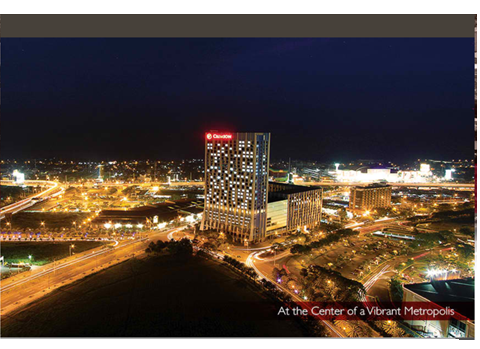 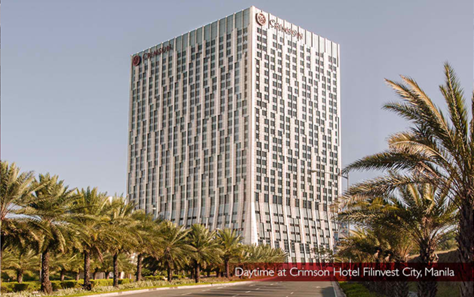 Crimson Hotel Filinvest City, Manila, is your urban sanctuary housed in the most stunning tower complex ever to grace the metropolis.  Our ironic architecture in the heart of the cosmopolitan city of Alabang,Muntinlupa makes us a landmark hotel in Southern manila we offer savvy business and leisure travelsers alike with an elegant lifestyles of live-work-shop-play seamlessly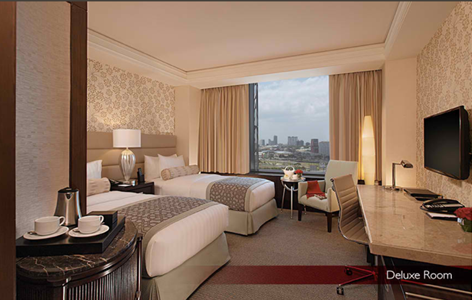 All Rooms including buffet breakfast at Café Eight for up to 2 personsComplimentary Wi-Fi internet accessUse of Fitness Center facilities and swimming poolDaily shuttle service within Filinvest Corporate City based on Hotel’s schedule.AIRPORT TRANSFERIn collaboration with travel & tours agency, Organizing Committee has organized a complete transportation service, useful for all the people who will join the HAYASHIHA SHITORYUKAI 3RD ASIA PACIFIC CHAMPIONSHIP KARATEDO & KOBUDO.Buses/coaches will be arrangefree of charge during 2-day competition for the delegates who have made their hotel booking through the organizing committee only,
OFFICIAL TRAVEL AGENCY/TOURThey will contacting you by our official travel agencyMALE CATEGORIES KumiteFEMALE CATEGORIESKumiteBoys Individual Kumite6-7, 8-9, 10-11, 12-13 yrs.oldGirls Individual Kumite6-7, 8-9, 10-11, 12-13 yrs.oldCadet Individual Kumite14 and 15 yrs.old55 kg and below, 56 kg. and aboveCadet Individual Kumite14 and 15 yrs.old50 kg and below,51kg and aboveJunior Individual Kumite16-17 years old61kg. and below , 62kg and aboveJunior Individual Kumite
16-17 years old53kg. and below,-54 kg and aboveSenior Individual Kumite18 yrs.. and over -55kg,-60kg,-67kg,-75kg,OpenSenior Individual Kumite18 yrs. and over `-50 kg,-55kg,-61kg,OpenTeam Kumite12 years and below (3+1)Team Kumite14 years old and below (3+1)Team Kumite13-15 years and below (3+1)Team Kumite15-17 years old (3+1)Senior Kumite18 years and below (3+1)Senior Kumite18 years and below (3+1)MALE CATEGORIESKataFEMALE CATEGORIESKataBoys Individual Kata6-7, 8-9, 10-11, 12-13 years oldGirls Individual Kata6-7, 8-9, 10-11, 12-13 years oldCadet Individual Kata14 and 15 years oldCadet Individual Kata14 and 15 years oldSenior (Open) Individual Kumite 16 years oldSenior (Open) Individual Kumite16  years oldVeterans (Open) 40 AboveVeterans (Open) 40 aboveTeam Kata12 years and belowTeam Kata12 years and belowTeam Kata13-15  years oldTeam Kata13-15 years oldTeam Kata16 years and aboveTeam Kata16 years and aboveAGE12 years & below13-15 years old16-35  years old35 years old aboveDeluxe-P5,500.00                Premier    -P6,000.00 Executive   -P8,500.00Types of VehiclesNo.of PaxAirport Transfer  PHPUSDCAR	1-3NAIA-HotelPHP.2000USD45TOYOTA VAN4-6NAIA-HotelPHP.3500USD80MERCEDES BENZ VAN7-9NAIA-HotelPHP.4500USD100COACH10-35NAIA-HotelPHP.10,000USD250THE RESERVATION DEADLINE IS 15TH JUNE 2014GOOD VOYAGE TRAVEL AND TOURS73-12th Avenue Murphy Cubao Quezon CityContact No: 6302-463-5144Mobile number:09048-876-23060917-620-2366Email address:goodvoyagetraveltours@yahoo.com